                                                         Вневедомственная охрана МВД России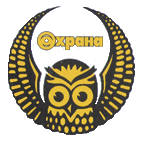  Отделение вневедомственной охраны – филиал ФГКУ УВО ГУ МВД России по Челябинской областиЦентрализованная охрана сегодня – самая действенная мера по профилактике и предупреждению имущественных преступлений.Отделение вневедомственной охраны по Варненскому району – филиал ФГКУ УВО ГУ МВД России по Челябинской области предлагает Вам                                                          следующие виды услуг: 1.1 Охрана предприятий, организаций различных форм собственности, квартир граждан и мест хранения имущества с помощью пультов централизованного наблюдения на основе договоров;1.2 Обследование и составление технической документации для приёма объектов под централизованную охрану;1.3 Экстренный выезд нарядов полиции при поступлении тревожных сообщений круглосуточно;                                2. Преимущества вневедомственной охраны:2.1. Вневедомственная охрана входит в состав МВД и наделена всеми правами сотрудников полиции.2.2. Вооружена табельным и автоматическим оружием.2.3. В случае кражи с охраняемого объекта немедленно ориентируются все службы полиции.2.4. Имеется своя кинологическая служба.2.5.Служебные автомобили оборудованы цветографической схемой и сигнальным громкоговорящим устройством, что обеспечивает сокращение времени прибытия по сигналу «Тревога».                                      3. Виды сигнализации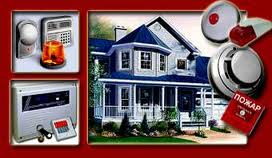                                                    3.1. Охранная сигнализация                                                  3.2 Охранно-пожарная сигнализация                                                  3.3 Тревожная сигнализация4. Способы передачи извещений сигналов «Тревога»4.1 Охрана по телефонной линии.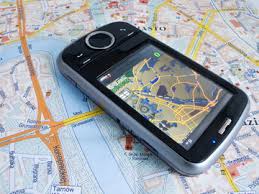 4.2 Охрана с использованием радиоканала. 4.3 Охрана с помощью GSM канала (с использованием SIM-карт на мобильном телефоне).4.4 Охрана по проводным линиям связи Интернет.Наши специалисты обладают необходимыми знаниями и навыками обеспечения безопасности, способны отреагировать в случае критической ситуации и будут стоять на страже Ваших интересовРежим работы отделения:Понедельник – Пятница: с 8-30 до 17-00. Суббота, Воскресенье – выходной. Перерыв: с 12-30 до 14-00.Адрес: с. Варна, ул. Советская, д. 135-аКонтактные телефоны: 8(351- 42) 2-20-63, 8(351- 42) 2-22-95